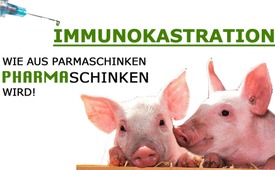 Immunokastration: Wie aus Parmaschinken-Pharmaschinken wird!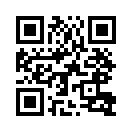 Ab Januar 2019 sollte auch in Deutschland die chirurgische Ferkelkastration ohne Betäubung verboten werden, was im November 2018 um zwei Jahre verschoben wurde. Das impfstoffartige Immunokastrationsmittel Improvac soll die Kastration ablösen. Doch welche Auswirkung hat der Verzehr dieses Fleisches auf die menschliche Gesundheit?Ab Januar 2019 sollte auch in Deutschland die chirurgische Ferkelkastration ohne Betäubung verboten werden. Dies wurde im November 2018 jedoch auf Beschluss der Bundesregierung um zwei Jahre verschoben. Bisher wurden Ferkel kastriert, um dem unangenehmen Geruch des Fleisches, der bei geschlechtsreifen Ebern auftritt, entgegenzuwirken. Das Immunokastrationsmittel Improvac des US-Pharmaherstellers Pfizer soll diese schmerzhafte Kastration ablösen. Das impfstoffartige Mittel greift in den Hormonhaushalt des Ebers ein und unterbindet so die Geschlechtsreife des Tieres. Der letzte Impfgang eines Ebers muss 4-6 Wochen vor Schlachtung erfolgen, wobei der Wirkstoff jedoch bis zu zehn Wochen im Körper des Tieres verbleibt. Das bedeutet, dass mit Rückständen im Fleisch gerechnet werden muss. Die in der Gebrauchsanweisung enthaltenen Informationen für Mitarbeiter weisen nämlich darauf hin, dass das Präparat nicht ganz ungefährlich ist: „Eine versehentliche Selbstinjektion kann bei Männern und Frauen Unfruchtbarkeit erzeugen, die Schwangerschaft beeinflussen und eine Atrophie, das meint einen Gewebeschwund der Sexualorgane bewirken ...“ Und dennoch stuft die Pharma-Lobby den Fleischverzehr als völlig unbedenklich ein: Eine regelrechte Schweinerei, dem Verbraucher völlige Sicherheit vorzugaukeln.von abu.Quellen:https://www.oekolandbau.de/erzeuger/tierhaltung/spezielle-tierhaltung/schweine/sauenhaltung/haltung/ausstieg-aus-der-betaeubungslosen-ferkelkastration/

www.vetpharm.uzh.ch/reloader.htm?tak/00000000/00001662.VAK?inhalt_c.htmDas könnte Sie auch interessieren:---Kla.TV – Die anderen Nachrichten ... frei – unabhängig – unzensiert ...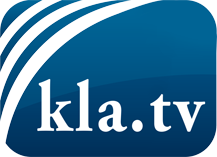 was die Medien nicht verschweigen sollten ...wenig Gehörtes vom Volk, für das Volk ...tägliche News ab 19:45 Uhr auf www.kla.tvDranbleiben lohnt sich!Kostenloses Abonnement mit wöchentlichen News per E-Mail erhalten Sie unter: www.kla.tv/aboSicherheitshinweis:Gegenstimmen werden leider immer weiter zensiert und unterdrückt. Solange wir nicht gemäß den Interessen und Ideologien der Systempresse berichten, müssen wir jederzeit damit rechnen, dass Vorwände gesucht werden, um Kla.TV zu sperren oder zu schaden.Vernetzen Sie sich darum heute noch internetunabhängig!
Klicken Sie hier: www.kla.tv/vernetzungLizenz:    Creative Commons-Lizenz mit Namensnennung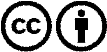 Verbreitung und Wiederaufbereitung ist mit Namensnennung erwünscht! Das Material darf jedoch nicht aus dem Kontext gerissen präsentiert werden. Mit öffentlichen Geldern (GEZ, Serafe, GIS, ...) finanzierte Institutionen ist die Verwendung ohne Rückfrage untersagt. Verstöße können strafrechtlich verfolgt werden.